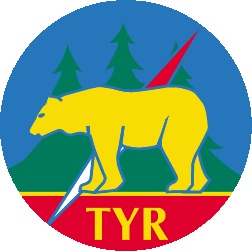 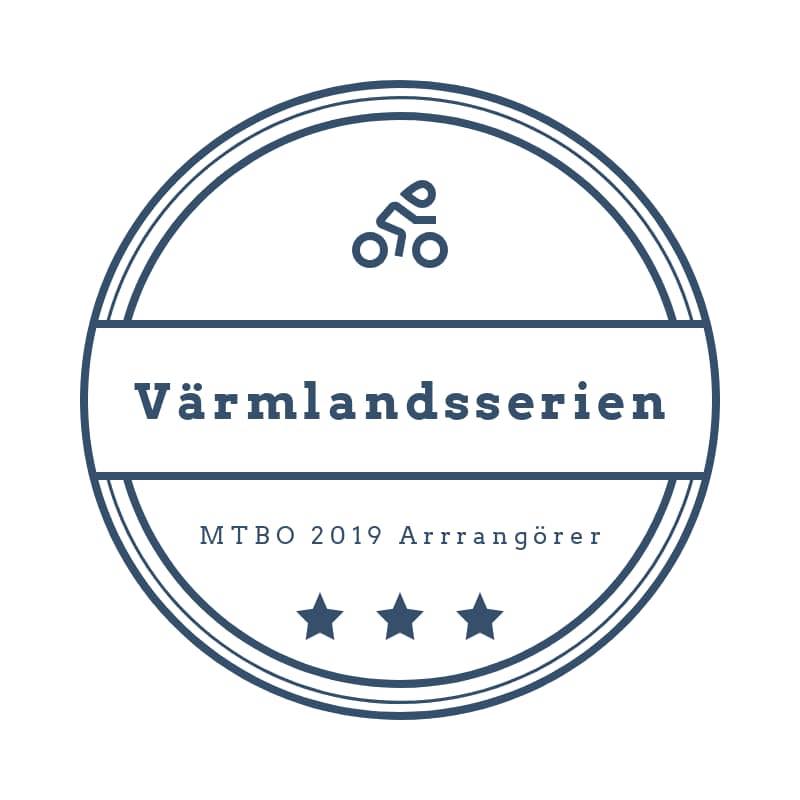 PM  Värmlandsserien MTBO 20 augusti 2019Start: 	Startstämpling mellan 18:00 och 19:00. Grusväg c:a 1000 m, följ röd-vit snitsel. Töm och check finns vid starten. Klasser: 		D/H 3 km, D/H 5km, D/H 8 km Karta: 		KIlene konverterad till MTBO-norm 2017.Kartskala 1:7 500, ekvidistans 5 meter. Terräng: 		Flack till måttlig kupering. Stignätet består av motionsspår, de flesta med spånbeläggning, och ett fåtal mindre stigar. Kartställ: 		Ett antal kartställ finns till utlåning. Anmälan: 		Via Eventor senast söndag 18/8 20:00 eller på plats. Anmälningsavgiften faktureras i efterhand. Icke klubbanslutna deltagare kan betala på plats med Swish. Ungdom t om 16 år 30:-, övriga 60:-. Service: 		Dusch och toaletter finns på arenan Det finns en mindre kiosk där man kan köpa kaffe och enklare tilltugg, t ex mackor och bullar. Regler: 		Det är endast tillåtet att åka på stigar, vägar, asfalterade ytor, grusplaner etc som finns redovisade på kartan. Det är inte tillåtet att lämna cykeln eller gena i skogen. Hjälm är obligatorisk. Trafikregler: 		Vanliga trafikregler gäller vid t ex. utfarter och passager av vägar samt cykelvägar. Alla banor passerar en trafikerad väg – var extra försiktiga. Håll till höger vid möte – vägval kommer att göra att vi möts på stigarna. Vid möte i backe har den som är på väg uppför företräde. Visa god hänsyn till personer som befinner sig i skogen. Signalera och hälsa gärna för att uppmärksamma att ni kommer. Information: 	Anders Forsberg, 070 – 5548339. Varmt välkomna!